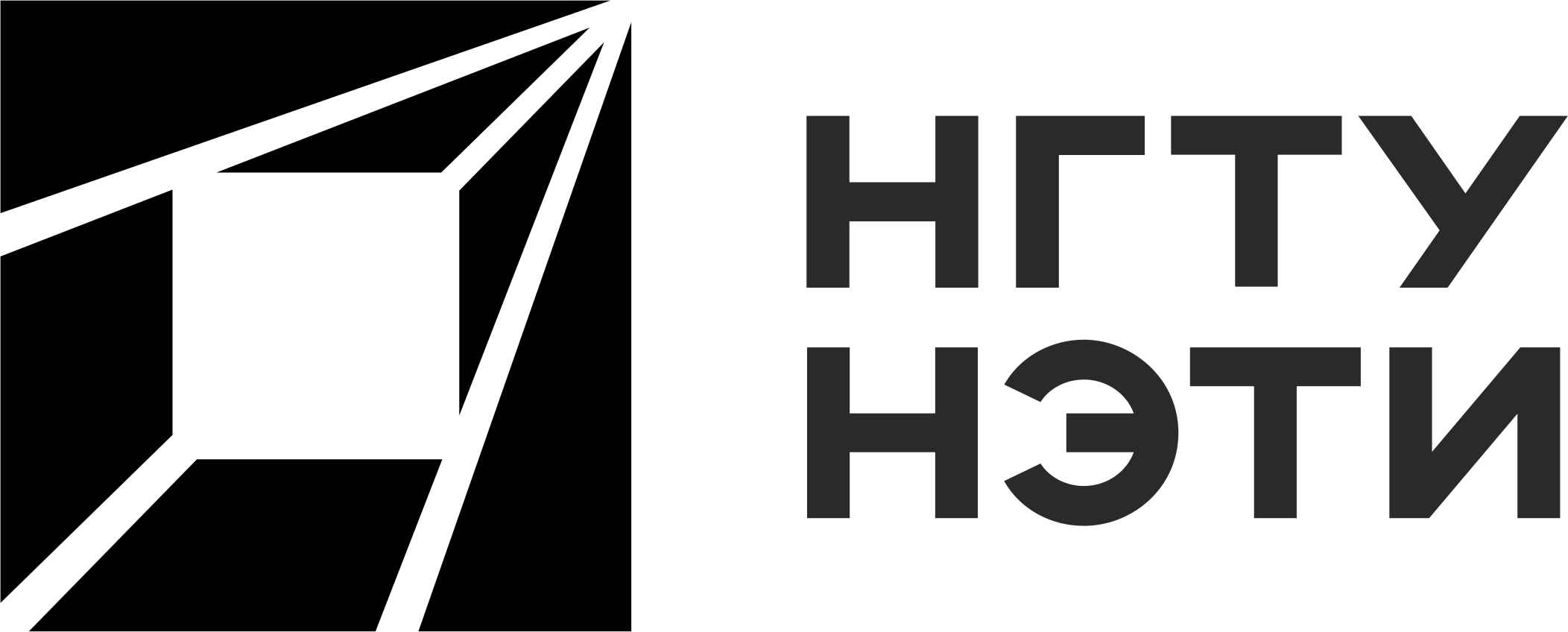 ДОГОВОР о предоставлении   платных образовательных услугг. Новосибирск						                           «____» ____________202__г.Федеральное государственное бюджетное образовательное учреждение высшего образования «Новосибирский государственный технический университет» на основании лицензии от 30 июня . рег. №Л035-00115-54/00119505, выданной федеральной службой по надзору в сфере образования и науки и на срок действия – бессрочно, и свидетельства о государственной аккредитации серия 90А01 № 0002924 рег. № 2787 от 19 марта 2018 г., выданного федеральной службой по надзору в сфере образования и науки на срок действия – бессрочно, в лице проректора НГТУ по учебной работе Чернова Сергея Сергеевича, действующего на основании Доверенности №12/2022 от 20 мая 2022 г. (далее Исполнитель), с одной стороны и ___________________________________________________________________(Ф.И.О. и статус законного представителя несовершеннолетнего)(далее Заказчик) и___________________________________________________________________(Ф.И.О. несовершеннолетнего)(далее Обучающийся) с другой стороны, совместно именуемые Сторонами, заключили настоящий договор о нижеследующем:1 Предмет договора1.1 Предметом настоящего договора является проведение подготовки учащихся к сдаче вступительных испытаний с целью поступления в Новосибирский государственный технический университет. Исполнитель предоставляет, а Заказчик оплачивает обучение  Обучающегося на очных вечерних, воскресных (ненужное зачеркнуть) подготовительных курсах по подготовке к сдаче единого государственного экзамена (ЕГЭ) по  следующим предметам:________________________________________________________________________(Наименование предметов)2 Обязательства сторон2.1 Исполнитель обязуется:2.1.1 Организовать при Управлении Довузовским Образованием проведение подготовительных курсов для подготовки к сдаче ЕГЭ в объёме ______ часов (в том числе: аудиторных занятий ______ часов; часов, выделяемых преподавателю на проверку домашних заданий и контрольных работ, ______ часов) по каждому предмету.2.1.2 Пригласить для проведения занятий на подготовительных курсах специалистов высокой квалификации, как правило, из состава преподавателей университета, неоднократно участвовавших в разработке экзаменационных материалов и проведении вступительных испытаний, в том числе по материалам ЕГЭ. 2.1.3 Контролировать работу преподавателей в соответствии с программой подготовительных курсов.2.1.4 Вести контроль за успеваемостью Обучающегося и посещением им учебных занятий с обязательной отметкой в групповом журнале. По просьбе Заказчика предоставлять ему данную информацию.2.2 Заказчик обязуется:2.2.1 До начала занятий оплатить через кассу университета обучение Обучающегося в размере ________ (_______________________________________________________________) р. 2.2.2 Обеспечить выполнение Обучающимся требований правил поведения, установленных Исполнителем.2.2.3 В случае болезни Обучающегося или при наличии других причин его отсутствия на занятиях, своевременно сообщать об этом сотрудникам отдела УДО.2.3 Обучающийся обязуется:2.3.1 Посещать занятия в соответствии с установленным расписанием. Не опаздывать к началу занятий.2.3.2 Соблюдать требование Устава Исполнителя, Правил внутреннего распорядка и иных локальных нормативных актов, соблюдать учебную дисциплину и общепринятые нормы поведения.2.3.3 Бережно относиться к имуществу Исполнителя.2.3.4 Находясь на занятиях, иметь при себе удостоверение слушателя подготовительных курсов, являющееся временным пропуском в помещения Исполнителя.3 Ответственность сторон3.1 За неисполнение или ненадлежащее исполнение обязательств по договору, стороны несут ответственность в соответствии с действующим законодательством.3.2 При неисполнении или ненадлежащим исполнении Исполнителем обязательств, указанных в п.п. 2.1.1 и 2.1.2, Заказчик имеет право расторгнуть договор. При этом ему возвращается сумма, внесенная за образовательные услуги. 3.3 При неисполнении Обучающимся обязательств, предусмотренных п.п. 2.3.2 и 2.3.3, Исполнителю предоставляется право расторгнуть договор в одностороннем порядке и отчислить Обучающегося, взыскав с Заказчика стоимость нанесенного материального ущерба. При этом сумма, внесенная за образовательные услуги, возвращается Заказчику за вычетом средств, фактически затраченных Исполнителем на обучение.3.4 В случае несвоевременной оплаты Заказчиком стоимости обучения на подготовительных курсах, Исполнитель вправе данную услугу не предоставлять.4 Основания изменения и расторжения договора4.1 Настоящий договор может быть расторгнут по инициативе Заказчика и (или) Исполнителя до начала проведения занятий на подготовительных курсах. Сторона, по инициативе которой расторгается договор, обязана проинформировать о расторжении Договора другую Сторону в письменном виде. В этом случае Исполнитель полностью возвращает Заказчику полученную от него сумму. 4.2 При наличии уважительной причины (уважительная причина определяется в каждом конкретном случае индивидуально), например, длительная болезнь Обучающегося с предъявлением справки от врача, смена постоянного места жительства, уход за тяжело больным, Заказчик вправе расторгнуть договор после начала проведения занятий. При этом сумма оплаты за предоставляемую услугу возвращается Заказчику за вычетом средств, фактически затраченных Исполнителем на обучение.5 Срок действия договора5.1 Настоящий договор вступает в законную силу со дня заключения его сторонами и действует до полного выполнения сторонами взятых на себя обязательств.5.2 Настоящий договор составлен в двух экземплярах, по одному для каждой из Сторон. Все экземпляры имеют одинаковую юридическую силу. Адреса сторонМП                                                            Начальник  УДО ________________ Д.В. БоровиковаНГТУ Федеральное государственное бюджетное образовательное учреждение высшего образования «Новосибирский государственный технический университет». Новосибирск, пр. Карла Маркса, 20, телефон (383) 346-04-22УФК по Новосибирской области (НГТУ л/с 20516У21090)
ИНН 5404105174 КПП 5404010011
Банк получателя:
Сибирское ГУ Банка России//УФК по Новосибирской области   
г. Новосибирск
БИК  015004950
Р/сч  03214643000000015100
Кор/сч  40102810445370000043________________С.С. Чернов(Подпись)Заказчик___________________________(Фамилия)___________________________(Имя )___________________________(Отчество) _______________________________(Адрес местожительства)________________________________________________________________________________________________________________(Личная подпись)Обучающийся___________________________(Фамилия)___________________________(Имя )___________________________(Отчество)(Адрес местожительства)_____________________________________________________________________________________________________________________________________________________________________________________________________(Личная подпись)